Главная цель Генерального секретариата по вопросам электросвязи и почты (GSTP) Министерства цифрового управления Греции заключается в разработке и реализации национальной политики и институциональной структуры для развития устойчивой инфраструктуры широкополосной связи, которые служат средством укрепления экономики и повышения доступности информации для всех граждан с упором на беспрепятственный доступ ко всем цифровым государственным услугам. Кроме того, GSTP представляет правительство Греции в ESO и ОРС, координирует участие академических организаций и других заинтересованных сторон в деятельности по стандартизации, поддерживает национальные инициативы и осуществляет взаимодействие на международных форумах. Одна из этих национальных инициатив относится к Центру безопасного интернета (SIC) Греции.SIC Греции объединяет на национальном уровне все соответствующие заинтересованные стороны (министерства, органы полиции, поставщиков услуг интернета, НПО, потребительские союзы и т. д.) в рамках единого органа – Консультативного совета Центра, который собирается раз в год. Он решает множество вопросов, часто, когда они приобретают особое значение (например, вопрос дистанционного обучения, ставший критически важной проблемой во время карантина, проблемы психического здоровья и демонстрация самостоятельно создаваемого сексуализированного контента вследствие изоляции во время пандемии COVID-19). Одни темы находятся в постоянном списке Центра, а другие вносятся в него по мере их появления. В качестве примера можно назвать следующие представляющие интерес темы: секстинг, груминг, использование социальных сетей, их чрезмерное использование, киберзапугивание, защита персональных данных, онлайновая репутация, веб-камеры, фишинг, онлайновые игры, права интеллектуальной собственности, фейковые новости, интернет игрушек, европейская рейтинговая система компьютерных игр (PEGI), медийная грамотность, позитивный онлайновый контент, неприемлемый контент, демонстрация тела, кибергигиена, онлайновые конкурсы, сексуальное вымогательство, конфиденциальность в онлайновой среде, Общий регламент Европейского союза по защите персональных данных (GDPR), кибербезопасность, ненавистнические высказывания, онлайновые покупки, онлайновое мошенничество, онлайновый (цифровой) детокс, 2FA, дистанционное обучение, онлайновая идентичность, безопасность паролей, гендерное насилие и т. д. Список бесконечен и постоянно расширяется.Некоторые из главных достижений SIC Греции1.	Реализация совместно с Национальным агентством кибербезопасности Министерства цифрового управления масштабной информационной кампании по кибербезопасности и защите от онлайнового мошенничества. В этом направлении SIC уже провел ряд учебных семинаров по актуальным во времена COVID-19 вопросам кибербезопасности (безопасность методов цифровой аутентификации, предотвращение онлайнового мошенничества и т. д.) и будет и впредь проводить такие семинары. Кроме того, созданы и выпущены два коротких видеоролика, пропагандирующих основные идеи кампании.2.	Тесное сотрудничество с Греческим подразделением по борьбе с киберпреступностью, иногда принимающим участие в заседаниях Консультативного совета. Через свою горячую линию SafeLine SIC Греции сотрудничает с отделом по киберпреступности национальной полиции и составляет отчеты о незаконном интернет-контенте и преступной деятельности.3.	Оказание помощи в проведении семинара-практикума ФУИ-2021 "Помните о гендерном разрыве ИЛИ устраните гендерный разрыв" при участии г-жи Марии Спираки (члена Европейского парламента) и члена Молодежной комиссии Греции.4.	С 2018 года SIC Греции является национальным координатором по реализации кампаний в рамках Месяца кибербезопасности ENISA (ENISA ECSM).Основные проблемыГреция — страна, которая за последние несколько лет стремительно трансформировалась, превратившись в международный деловой центр, что стало результатом реализации стратегической концепции правительства, направленной на то, чтобы превратить Грецию в умную страну, повысив качество жизни граждан и сделав их счастливыми. В декабре 2020 года правительство Греции подписало Берлинскую декларацию о цифровом обществе и цифровом правительстве, основанном на ценностях, тем самым вновь подтвердив свою решимость  вместе с другими государствами – членами ЕС способствовать цифровой трансформации, чтобы позволить гражданам и предприятиям пользоваться преимуществами и возможностями, обеспечиваемыми современными цифровыми технологиями.Пандемия COVID-19 высветила уязвимость нашей экономики и общества и коренным образом изменила роль цифровых услуг в повседневной жизни. Это повысило спрос на подключения, и объемы трафика данных выросли почти на 70%, поскольку люди полностью полагались на цифровые услуги для работы и учебы из дома, общения с родственниками и друзьями или совершения покупок в интернете. Когда COVID-19 стал серьезной угрозой для здоровья населения, вызвав значительную заболеваемость и смертность в стране, правительство Греции быстро отреагировало, превратив кризис в благоприятную возможность, и стало проводить новые реформы, способствующие цифровой трансформации страны, устраняя административные барьеры, создавая благоприятные условия для инвестиций, совершенствуя цифровое управление и адаптируя новые технологии.На приводимом ниже графике представлены последние данные общих показателей развития информационного общества в Греции по сравнению со средним показателем по ЕС. Статистические данные отражают показатели Евростата на момент составления графика. В Греции за последние годы было оцифровано более 1500 административных процессов, что впоследствии привело к 8,8 млн. транзакций в 2018 году и 567 млн. транзакций в 2021 году.Доля лиц, использующих интернет для получения информации
от органов государственного управления в ГрецииС учетом приведенных выше данных, иллюстрирующих огромный рост числа цифровых транзакций, SIC Греции организовал весьма активную кампанию, предусматривающую более 50 телеинтервью в год, публикацию свыше 600 статей по безопасности в интернете, подготовку более 200 мультимедийных образовательных материалов, а также усиление сотрудничества с Министерством цифрового управления, Министерством по делам образования, науки и религии и Министерством защиты граждан. Кроме того, Министерство цифрового управления тесно сотрудничает с координатором SIC Греции, который является уполномоченным представителем Греции в Экспертной группе Европейской комиссии по интернету, безопасному для детей.Защита ребенка в онлайновой среде – это глобальная задача, и Греция высоко оценивает Руководящие указания МСЭ по СОР, используя возможность создания кадрового потенциала в этой области и укрепления сотрудничества с заинтересованными сторонами на национальном уровне, привлекая также заинтересованные стороны из Европейского сообщества и решая задачи обеспечения безопасности детей и молодежи в интернете. В этом отношении наша первая инициатива, помимо национальной стратегии в этой области, заключалась в создании инфраструктуры для подключения каждой школы к интернету и предоставления каждому молодому человеку доступа к информации. Чтобы повысить уровень подключения школ, существующие соединения постепенно модернизируются либо до VDSL, либо до волоконно-оптических соединений в рамках школьной сети Греции (GSN), управляемой компанией GRNET. Одной из заинтересованных сторон, которая может быть задействована на региональном уровне, является специализированное Европейское агентство по кибербезопасности (ENISA) со штаб-квартирой в Афинах. Оно вносит вклад в политику ЕС в области кибербезопасности, повышает надежность продуктов, услуг и процессов ИКТ с помощью схем сертификации кибербезопасности, осуществляет сотрудничество с государствами-членами и органами ЕС и помогает Европе подготовиться к кибервызовам завтрашнего дня. ENISA уже более девяти лет активно отмечает День безопасного интернета и инициировало ряд исследований в области конфиденциальности и безопасности в облаках персональных данных и методов кибергигиены. На национальном уровне в рамках сотрудничества с другими сообществами мы решали следующие основные задачи.1.	Определение новых тенденций. В свете пандемии COVID-19 SIC Греции сосредоточил усилия на выявлении возникающих рисков и тенденций, связанных с кризисом. Основные решаемые проблемы – чрезмерное давление в интернете и производство сексуализированного контента, потоковая передача неприемлемого или незаконного контента, чрезмерное увлечение пользованием интернетом и онлайновыми играми, проблемы психического здоровья, вызванные использованием онлайновых технологий в течение длительного периода времени или в юном возрасте, а также другие вопросы, связанные с конфиденциальностью. По вышеупомянутым вопросам публикуются материалы и проводятся учебные занятия, которые одновременно подчеркивают преимущества цифровых технологий и открываемые ими возможности.2.	Меры по повышению доверия к цифровым услугам. Пандемия COVID-19 привела к внезапной и резкой цифровой трансформации, заставив людей – детей и родителей – буквально за одну ночь пережить цифровую революцию в своей жизни. Еще резче это произошло в сельских районах Греции, где обществу недостает цифровой зрелости по сравнению с жителями городских и пригородных районов. SIC Греции принимает меры для поддержки доверия к цифровой трансформации и цифровым услугам, помогая людям (особенно в сельской местности) стать более зрелыми и ответственными пользователями цифровых технологий.3.	Охват уязвимых групп, стремление ко всеобщему охвату. Хотя SIC Греции всегда внимательно относился к наиболее уязвимым слоям общества, ключевым фактором для выявления еще более уязвимых групп, которым не всегда уделялось должное внимание, является проведение специализированных учебных занятий с более структурированной работой в разных муниципалитетах и регионах.ПредложениеВ настоящем вкладе Совету МСЭ рекомендуется предложить другим Государствам-Членам поделиться с Секретариатом МСЭ и РГ-COP своим опытом, связанным с защитой детей от возникающих в цифровом пространстве рисков, а также с преодолением последствий пандемии, для чего требуется принятие специальных мер на национальном, региональном и глобальном уровнях. Кроме того, правительство Греции призывает МСЭ укреплять сотрудничество в этой области с ENISA, уделяя особое внимание роли Руководящих указаний МСЭ по COP в обеспечении безопасности детей в цифровую эпоху во всем мире.________________СОВЕТ 2022
Женева, 21–31 марта 2022 года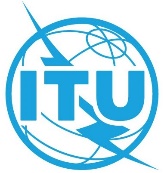 Пункт повестки дня: PL 1.5Документ C22/77-RПункт повестки дня: PL 1.57 марта 2022 годаПункт повестки дня: PL 1.5Оригинал: английскийВклад ГрецииВклад ГрецииАКТИВИЗАЦИЯ УСИЛИЙ ПО ОБЕСПЕЧЕНИЮ БЕЗОПАСНОСТИ ДЕТЕЙ
В ЦИФРОВУЮ ЭПОХУАКТИВИЗАЦИЯ УСИЛИЙ ПО ОБЕСПЕЧЕНИЮ БЕЗОПАСНОСТИ ДЕТЕЙ
В ЦИФРОВУЮ ЭПОХУРезюмеВ настоящем вкладе, показывающем огромный рост доступа населения Греции к цифровым услугам во время пандемии COVID-19, описывается жизненно важная роль Центра безопасного интернета (SIC) Греции, его активное участие в семинаре-практикуме ФУИ-2021 и его тесное сотрудничество с ENISA.Необходимые действияВ настоящем вкладе Совету МСЭ рекомендуется предложить другим Государствам-Членам поделиться с Секретариатом МСЭ и РГ-СОР своим опытом, связанным с защитой детей от возникающих в цифровом пространстве рисков, а также с преодолением последствий пандемии, для чего требуется принятие специальных мер на национальном, региональном и глобальном уровнях. Кроме того, правительство Греции призывает МСЭ укреплять сотрудничество в этой области с ENISA, уделяя особое внимание роли Руководящих указаний МСЭ по СОР в обеспечении безопасности детей в цифровую эпоху во всем мире.____________Справочные материалыВклад Греции, представленный на 15-м собрании РГС-COP: документ CWG-COP-15/INF/1, описанный в Отчете РГС-COP 2019 года, где отмечается деятельность Центра безопасного интернета (SIC) Греции и ряд программ, принятых на национальном уровне в координации с другими партнерами.